Name: _______________________________	NO CALCULATOR!!!	Block: _______Algebra 2 Honor Spiral 4 ReviewSlopeSlopeSlopeSlopeFind a value for k, such that the slope between these two points is -2. (1,-3) & (4, k)Find a value for k, such that the slope between these two points is -2. (1,-3) & (4, k)2.  Write an equation for the line parallel to y = 3, through the point (0,-1)2.  Write an equation for the line parallel to y = 3, through the point (0,-1)Graphing Linear Equations Graphing Linear Equations Graphing Linear Equations Graphing Linear Equations Write an equation of the line perpendicular to y=2x-2, through  (-3, -1)Write an equation of the line parallel to y=-4x-2,   through  (-5, 1)Write an equation of the line parallel to y=-4x-2,   through  (-5, 1)Sketch a graph of the function:  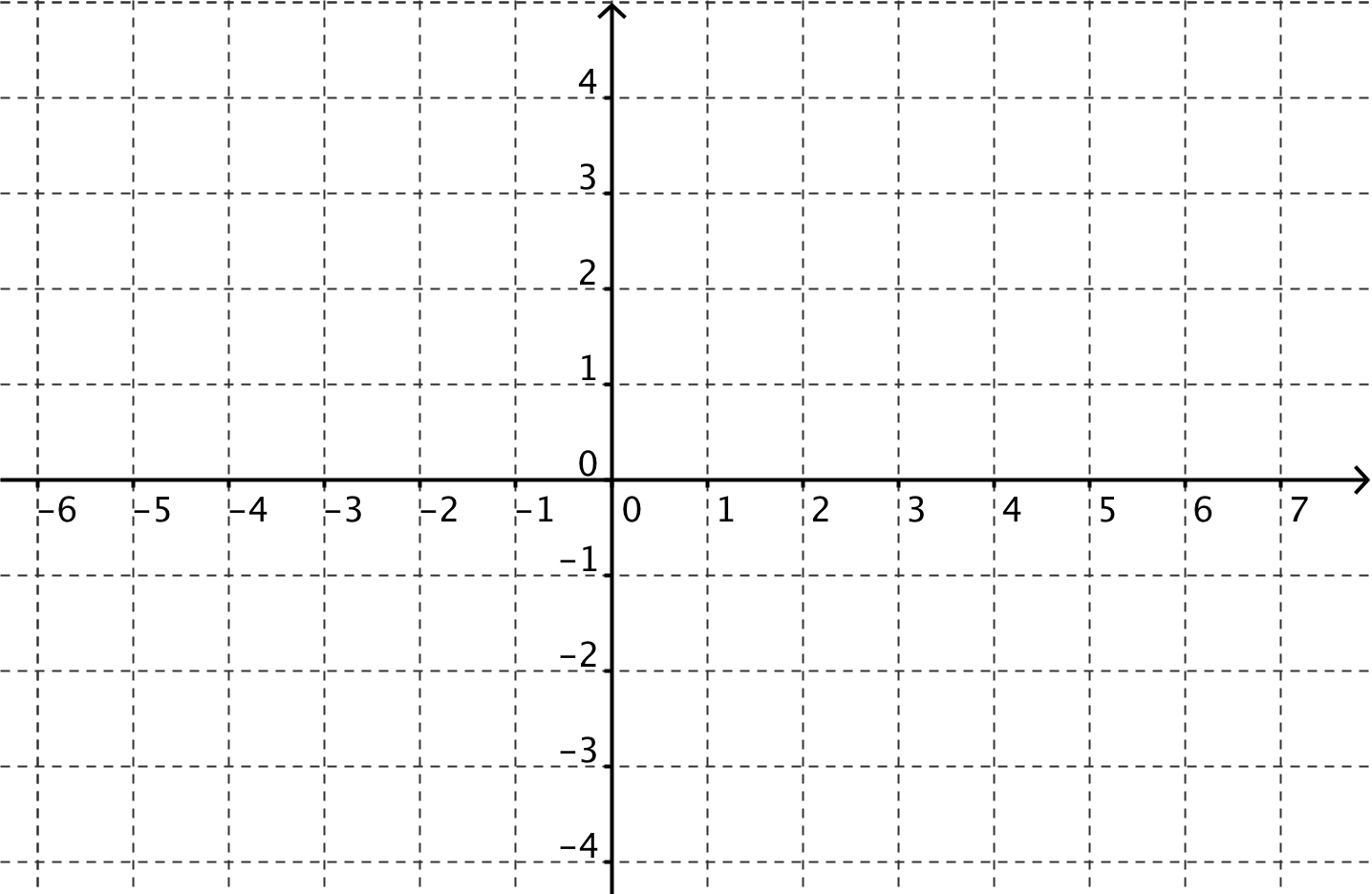 Absolute Value & Piece-Wise FunctionsAbsolute Value & Piece-Wise FunctionsAbsolute Value & Piece-Wise FunctionsAbsolute Value & Piece-Wise FunctionsSketch a graph of the function: Sketch a graph of the function: Sketch a graph of the function: Sketch a graph of the function:  Systems of Equations & InequalitiesSystems of Equations & InequalitiesSystems of Equations & InequalitiesSystems of Equations & InequalitiesSolve the system by graphing.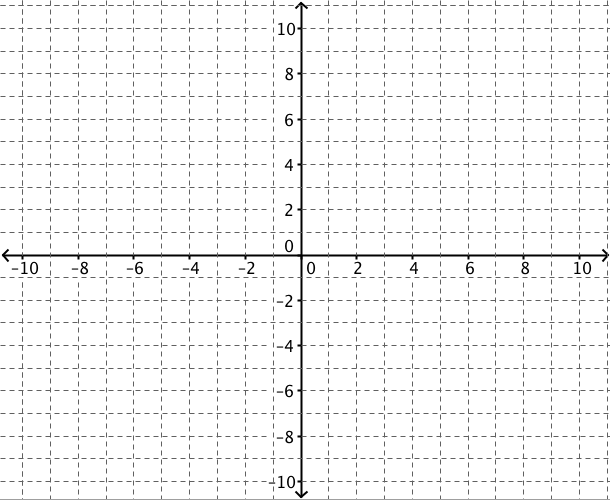 Solve the system by graphing.Solve the system by graphing.Solve the system using any method.Solve the system by graphing.Solve the system by graphing.Solve the system by graphing.Solve the system using any method.Graph the system of inequalities. Graph the system of inequalities.